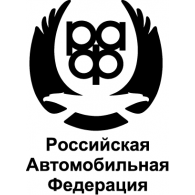 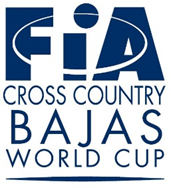 Термины, обозначенные Курсивом, не будут отдельно определяться в данном документе, так как все определения данных терминов даны в Кодексе по COVID-19  (COVID-19 Code) и Международном Спортивном Кодексе ФИА (International Sporting Code) и его приложениях.Во избежание разночтений и исключительно в целях использования только в данном документе, термин стейкхолдер (stakeholder) включает все заинтересованные стороны согласно п.3.1. Кодекса по COVID-19  (COVID-19 Code), а точнее каждого Участника (Команду)Если в ходе проведения бахи «РОССИЯ – Северный Лес» возникнет необходимость внести изменения в указанные в данном документе правила и процедуры, сообщение об внесённых изменениях осуществляется путём публикации обновлённой версии данного документа.  Уведомление о конфиденциальности, описывающее то, как ФИА будет обрабатывать личные данные в связи с действиями по Кодексу по COVID-19  (COVID-19 Code), приведено в конце данного документа 1 – информация о въезде в Российскую ФедерациюПравительство Российской Федерации требует, чтобы все иностранные граждане, въезжающие на территорию РФ, могли предоставить отрицательный тест ПЦР, датированный не позднее, чем за 72ч до въезда в РФ.  Результаты теста могут быть предоставлены на английском языке. Иностранные граждане также должны заполнить приложенную форму (Форма теста на COVID-19), распечатать её и предоставить работникам пограничных служб по прибытии.При возвращении в страну пребывания не забудьте проверить требования и рекомендации для прибывающих. Для желающих пройти тесты, Организатор предоставит дополнительную возможность это сделать в медицинском центре ИГОРА ДРАЙВ 3-го и 6-го февраля 2021г. 2 – Общая информация2.1- Программа в хронологическом порядке с указанием места проведения* После утверждения КСК2.2 – Аккредитация и доступ на место проведения2.2.1 Разъяснения – Зона высокой концентрации и Зона низкой концентрацииЗона высокой концентрации по определению, данному в Приложении S МСК ФИА  (Кодекса по COVID-19): Парк Сервиса и определённые зоны секретариата будут считаться зонами высокой концентрации, начиная с 12:00 среды 3 февраля 2021. Начиная с этого момента ИСКЛЮЧИТЕЛЬНО посетители 1 класса смогут входить в эти зоны. Все остальные зоны проведения соревнования будут считаться зонами низкой концентрации.Переход в разряд зон низкой концентрации для этих участков назначен на 01:00 8 февраля 2021 года после окончания бахи «РОССИЯ – Северный лес».2.2.2 Процесс подачи документации на баху «РОССИЯ – Северный лес» В соответствии с требованиями ст.6.5 Приложения S МСК ФИА, каждый стейкхолдер обязан заполнить опросник с указанием ВСЕХ посетителей, которым необходимо обеспечить попадание в зоны высокой концентрации.  Разрешение на нахождение в данных зонах выдаётся лично каждому посетителю и не может быть передоверено другому лицу. Все, кто не обозначен в данных списках, не смогут получить доступ в зоны высокой концентрации. Количество разрешённых посетителей на каждую команду может быть ограничено в соответствии с ст.6.2 Приложения S МСК ФИА до членов экипажа, менеджера команды и 3 механиков.Для участия в бахе «РОССИЯ – Северный лес» все стейкхолдеры обязаны заполнить заявочную форму и зарегистрироваться в приложении Sportity App, которое будет опубликовано на официальном сайте соревнования www.bajarussia.com.Данное приложение было специально разработано в соответствии с требованиями  Приложения S МСК ФИА. С его помощью всем участникам соревнования и членам команд присваиваются личные профили с указанием классов посетителей (посетитель класса 1/посетитель класса 2) и выдачей персонального QR-кода, дающего доступ в зоны высокой концентрации и зоны низкой концентрации.В случае возникновения у одного из стейкхолдеров необходимости внести изменения в поданный ранее список посетителей, делегат по КОВИД стейкхолдера должен в кратчайшие сроки связаться с делегатом по КОВИД бахи «РОССИЯ – Северный лес» (удалённо – через приложение Sportity App, по телефону, Whatsapp или по электронной почте) для внесения изменений в свой список посетителей.  Шаблон списка посетителей будет опубликован на сайте соревнования в разделе COVID-19Все стейкхолдеры (команды)  обязаны зарегистрироваться не позднее 2 февраля 2021г.Согласно требованиям ст.6.8 Приложения S МСК ФИА каждый стейкхолдер (команда) обязаны следить за состоянием и немедленно сообщать делегату по КОВИД, если в ходе мероприятия возникают обстоятельства (как, например, подача рапорта в соответствии со ст.6.7), которые указывают на дальнейшую невозможность участия в соревновании для одного или нескольких посетителей, приписанных к команде. При возникновении указанных обстоятельств, стейкхолдер совместно с делегатом соревнования по КОВИД  обязаны предпринять все возможные шаги по разрешению ситуации вплоть до удаления с соревнования рассматриваемого посетителя, если это потребуется по решению делегата по КОВИД Вячеслава Рябинкина +7 921 946 44 35.2.3 – Аккредитация посетителей 1 классаВсе лица, зарегистрированные как посетители 1 класса для осуществления доступа в зоны высокой концентрации обязаны иметь при себе тест на COVID- 19 с отрицательным результатом, сделанный не позднее, чем за 96 часов до первого попадания в зону высокой концентрации.На территории мед.центра комплекса Игора Драйв будет организовано тестирование на  COVID-19, где участники и команды смогут сдать тесты.Зарегистрированные посетители 1 класса смогут получить свои аккредитации в аккредитационном центре, который будет расположен перед в ходом в здание пит-билдинга комплекса Игора Драйв.2.4 - Доступ в зоны высокой концентрацииДоступ в зоны высокой концентрации возможен ИСКЛЮЧИТЕЛЬНО по индивидуальным аккредитациям, выданным Организатором. Каждая команда должна назначить собственного делегата по КОВИД, который будет осуществлять координацию с делегатом по КОВИД бахи «РОССИЯ – Северный лес». Делегат по КОВИД команды должен быть указан в заявке на соревнование.Контроль доступа будет осуществляться согласно следующему расписанию:Парк сервиса 			с 12:00 среды 3 февраля 2021		Игора ДрайвСекретариат			с 12:00 среды 3 февраля 2021		Игора ДрайвЗал для пресс-конференций 	9:00 четверг 4 февраля  2021		Игора ДрайвНа входе в каждую зону высокой концентрации будет проводится проверка аккредитации и измерение температуры тела у каждого посетителя 1 класса.3 – Протокол COVID-19 и последовательность действий3.1 Напоминание: Приложение S МСК ФИА СТАТЬЯ 2. ОПРЕДЕЛЕНИЯ и ТОЛКОВАНИЯ2.1 Толкование следующих терминов:Близким контактом считается нахождение посетителя  (а) в радиусе менее 2 метров от заражённого  (i) либо в течение более 15 минут, (ii) либо неопределённое количество времени в закрытом пространстве (например, в автомобиле); а также (b) осуществление помощи заражённому без использования индивидуальных средств защиты.Стейкхолдер, согласно  Приложению S ("Ковидный Кодекс") МСК ФИА, - это любой из ниже-перечисленных: 1. ФИА, 2. Национальная федерация страны, в которой проходит международное соревнование, 3. Организатор указанного соревнования, 4. Промоутер указанного соревнования, 5. Обладатели прав на указанное соревнование, 6. Каждая команда (Участник) указанного соревнования, 7. Любые аккредитованные СМИ, 8. Официальные поставщики товаров и услуг (как поставщики организатора, так и любых или всех участников).СТАТЬЯ 6С. ПРОТОКОЛЫ, ПРИМЕНЯЕМЫЕ В ТЕЧЕНИЕ УКАЗАННОГО МЕРОПРИЯТИЯ6.18. Посетитель, у которого во время нахождения на соревновании обнаружится любой из возможных симптомов COVID-19, или который имел близкий контакт с заболевшим или человеком, который может быть заражён, должен немедленно сообщить об том в службу карантина (делегату бахи «РОССИЯ – Северный лес» по КОВИД Вячеславу Рябинкину) и следовать полученным инструкциям. 3.2- Меры предосторожности и профилактика 3.2.1 Общие требованияКаждый стейкхолдер обязан иметь средство для дезинфекции рук на входе в расположение своей команды на соревновании. Все маршалы на КВ, на старте СУ и финише обязаны носить защитные маски в течение всего времени работы поста.3.2.2 ЗрителиДоступ зрителей в предстартовую зону, на финиш каждого этапа / секции, а также во все зоны высокой концентрации – секретариат и парк сервиса - ЗАПРЕЩЁН.3.2.3 Гигиена и средства индивидуальной защиты (СИЗ)При нахождении в зоне высокой концентрации каждый посетитель обязан носить защитную маску, а по прибытии на место базирования своей команды, обработать руки дезинфекционным средством и измерить температуру тела.При нахождении в зоне высокой концентрации снять защитную маску разрешается только в случае, если она заменяется на средства, превышающие уровень защиты маски (например, шлем, полностью закрывающий лицо). Также разрешается снять маску при нахождении в пределах расположения команды в парке сервиса, тем не менее, мы рекомендуем не снимать защитную маску на протяжении всего нахождения в зонах высокой концентрации. В течение всего соревнования могут быть проведены выборочные измерения температуры тела у всех посетителей.Служба безопасности будет отслеживать все факты неправильного использования средств индивидуальной защиты (СИЗ)В зонах низкой концентрации постоянное нахождение в маске рекомендовано, но не обязательно.4.3 Особый спортивный регламент4.3.1 ВзаимодействиеВ течение проведения соревнования все взаимодействия с официальными лицами (секретариат / руководитель гонки, КСК, офицер по связи с участниками, технические контролёры и т.д.) должны по возможности осуществляться через электронные средства связи (приложение  Sportity App, мобильные телефоны, электронная почта, Whatsapp). Для этих целей каждый участник должен назначить ОДНОГО официального представителя, который будет осуществлять все взаимодействия и получать официальные извещения, а также предоставить все доступные контакты этого представителя. Данный представитель должен быть назначен до понедельника 2 февраля 2021 г.Все взаимодействия будут осуществляться через указанные контакты. При необходимости подтверждения получения информации командой, все подтверждения должны поступать офицеру по связи с участниками через указанные контакты контактного лица. Согласно требованиям ст.11.9.4  МСК ФИА, официальным табло информации будет считаться электронное табло информации, размещённое на официальном сайте Организатора. В оффлайн формате официальное табло информации представлено НЕ БУДЕТ.Все участники будут проинформированы о публикациях на электронном табло информации через приложение Sportity App / электронную почту / Whatsapp4.3.2 Административные проверкиНа административных проверках будут введены следующие дополнительные процедуры:Административные проверки по возможности должны быть совмещены с выдачей всех материалов соревнования (наклейки, документы и т.д.)Несмотря на Ст.22.1 Правил проведения ралли-рейдов ФИА, пилоты не обязаны присутствовать на АП лично. Каждый Участник назначает своего полномочного представителя, который сможет пройти АП и получить все материалы.Для этого:Полномочный представитель экипажа предоставляет на АП полностью заполненную и подписанную каждым членом экипажа заявочную форму на бумажном носителе, а также все требуемые на АП документы и приложения;На АП будут проверены оригиналы лицензий водителя на каждого члена экипажа, а также оригиналы их водительских удостоверений.  Комплект документов и наклеек будет предоставлен экипажам в запечатанных пакетах, продезинфицированных перед выдачей. Для получения пакета документов необходимо полностью пройти всю процедуру АП. Все дополнительные материалы выдаются экипажам в такой же манере.При получении документов, представитель или член экипажа ставят свою подпись в ведомости выдачи. Просим принести для этого свою ручку.Полномочный представитель участника должен появиться на АП в соответствии с расписанием, которое будет опубликовано в бюллетене на сайте www.bajarussia.com и на ОТИ.4.3.3 Техническая инспекцияВ связи с тем, что помещение и оборудование в течение технической инспекции будет использовано разными группами, ФИА и Организатор обеспечат все возможные ресурсы для своевременной дезинфекции всех поверхностей, которых касаются в процессе производства проверок (включая оборудование) между использованием различными группами. Проведение технических проверок - ТИ проводится одним или, максимум, двумя контролёрами (2  - для снятия защиты днища / 1 для проверки оборудования / 1 для пломбировки. Всем представителям участника, находящимся в месте проведения ТИ необходимо носить средства индивидуальной защиты.Необходимо минимизировать количество представителей, входящих на территорию расположения команды для пломбировки и маркировки компонентов, и по возможности соблюдать социальную дистанцию в 2 м (например, работая с разных сторон автомобиля)Маркировка шин будет проходить в зоне высокой концентрации, при этом доступ в зону для помощи в перемещениях запасных колёс для представителей команды участника и экипажей ЗАПРЕЩЁН Все технические контролёры, входящие в пределы расположения команды для осуществления своих обязанностей, обязаны носить СИЗ (защитные маски)По завершении СУ для осуществления контроля обмундирования, экипажам рекомендуется показывать рукава своего обмундирования контролёрам. Для осуществления заключительных проверок рекомендуется уменьшить количество привлекаемых механиков до 4 чел.4.3.4 	Рестарт после схода / Окончательный сходСт.14.3.8 и ст.34.1 Правил ФИА: подтверждение окончательного схода должно быть отправлено Руководителю гонки по электронной почте, но только с адреса указанного участником полномочного представителя.Ст.14.3.7 Правил ФИА: после схода участник не обязан сдавать свою контрольную карту Организатору.4.3.5 Контрольные карты, контрольВ течение соревнования будут осуществляться следующие процедуры, действуя без изменений даже если они отменяют или противоречат связанным с ними требованиям Правил ФИА. Некоторые (но не все) из этих требований будут приведены ниже:Все расхождения и неточности, касающиеся описанных ниже процедур, приведут к применению ст.14.3.5. и 14.3.6. Правил ФИА. Следует иметь в виду, что при любых расхождениях, записи, сделанные в ведомостях маршалами соревнования, будут иметь приоритет.Полный набор контрольных карт, необходимых участнику в течение всего соревнования, будет выдан полномочному представителю участника во время АП. Экипажу рекомендуется иметь в спортивном автомобиле  набор контрольных карт на целый день соревнований. Согласно требованиям плана по предупреждению распространения КОВИД-19 бахи «Россия – Северный Лес 2021» все контрольные карты будут собираться бесконтактным методом в специально отведённый ящик на следующих КВ:5 февраля Пятница 1C Регруппинг вход, 1G Сервис вход, 1H ЗП Вход6 февраля Суббота 2D Регруппинг вход, 2I Сервис вход, 2J ЗП Вход7 февраля Воскресенье 3C Регруппинг вход, 3G Зона ожидания входКВa) Процедура прохождения как описано в ст.38.2 Правил ФИАb) Время прибытия на КВ засчитывается в момент, когда штурман покажет свою контрольную карту маршалу через боковое окно (ст.38.2.4 Правил ФИА)c) После этого соответствующий маршал введёт на хронометре время прибытия и запишет это время в ведомости (ст.38.2.5 Правил ФИА)d) После чего маршал покажет записанное время и, в случае, если после КВ следует СУ, предварительное время старта экипажа на СУ штурману. После чего штурман записывает это указанное время в свою контрольную карту (Ст. 38.3.1 Правил ФИА).СТАРТ СУa) На линии старта штурман показывает (через окно) контрольную карту экипажа маршалу. После чего маршал либо подтверждает указанное в карте расчётное время старта, либо показывает (штурману) время, указанное в ведомости, если времена не совпадают.b) При несовпадении времён, указанных к контрольной карте экипажа и в ведомости маршала, штурман записывает новое время на своей контрольной карте как реальное время старта. (ст.42.4 Правил ФИА). Это же время будет указано на электронном стартовом табло.Контрольная зона СТОПa) Маршал в контрольной зоне ФИНИШ-СТОП покажет штурману  время финиша экипажа (часы, минуты, секунды, десятые доли секунды) и вычисленное время экипажа за СУ.b) Штурман записывает указанные времена в контрольной карте экипажа.Системы слежения, контроль прохожденияОборудование слежения будет выдано участникам во время АП.В процессе получения оборудования слежения просьба соблюдать социальную дистанцию и пользоваться средствами индивидуальной защиты (СИЗ)Все приборы пред выдачей участникам будут продезинфицированы, но мы настоятельно рекомендуем обработать приборы дополнительно перед установкой.Перед тем, как возвратить приборы по окончании гонки, также следует их обработать дезинфицирующими средствамиПоставщики шинКомпании, поставляющие шины участникам соревнования, будут работать на отведённых им в местах в зонах высокой концентрации.При получении или возврате шин поставщикам просьба соблюдать социальную дистанцию и использовать СИЗ.Рекомендуется осуществлять получение и возврат шин на заранее обозначенном месте в пределах расположения компании-поставщика с соблюдением оговоренного времени и не входить на  указанную территорию без приглашения.Рекомендуется очищать покрышки при помощи моющих средств в специально отведённой зоне мойки перед тем, как возвратить их поставщику, а также после получения шип у поставщика перед доставкой их в расположение команды.4.4 Рекомендации для представителей СМИАккредитованные на соревновании представители СМИ получат допуск в медиа-зону. В пресс-центре все присутствующие обязаны носить защитные маски при передвижении по помещению. Разрешается снять защитную маску только в случае работы за своим столом с соблюдением социального дистанцирования. Для соблюдения социального дистанцирования 1,5м в пресс-центре, рекомендуется выдача аккредитаций единовременно не более чем 80 представителям СМИ (при полной вместимости медиа-центра 200 чел)Все пресс-конференции будут организованы в зале для пресс-конференций. Приглашения на пресс-конференцию для представителей СМИ будут рассылаться с учётом обеспечения социального дистанцирования  - количество приглашённых должно составлять 0,5 от максимальной вместимости зала для пресс-конференций или исходя из расчёта 4 кв.м. площади на каждого приглашённого.Церемония награждения будет проходить в Олимпийском конференц зале с соблюдением всех требований к социальному дистанцированию и с обязательным использованием средств индивидуальной защиты (СИЗ). Аккредитованным представителям СМИ будут разосланы приглашения на пресс-конференцию с учётом заполняемости в пропорции 0,5 от максимальной вместимости зала для пресс-конференций или исходя из расчёта 4 кв.м. площади на каждого приглашённого. 4.4.1 Медиа-зонаЛюбые медиа-зоны, которые определит Организатор будут находиться в пределах зон низкой концентрации.Доступ для членов команд участников в зоны низкой концентрации закрыт.В течение всего времени нахождения в зонах низкой концентрации обязательно ношение защитной маски и соблюдение социальной дистанции 1,5м между любым пилотом и другими лицами, находящимися в данной зоне.5. Уведомление о конфиденциальности по использованию личных данных в связи с действием Кодекса COVID-195.1. Какие вопросы закрывает данное уведомлениеДанное уведомление описывает, как Международная автомобильная федерация (далее ФИА, или «мы») будет обрабатывать личные данные о посетителях («Вы») в связи с действием Кодекса COVID-19, являющегося неотъемлемым приложением в Международному спортивному кодексу ФИА (МСК ФИА), официальная версия которого находится: https://www.fia.com/regulation/category/123В особенности, данное уведомление относится к личным данным, которые мы обрабатываем в связи (i) с Вашим участием в соревновании и (ii) результатами Ваших тестов на Covid-19. Параграф, относящийся к тестам на коронавирусную инфекцию, действует только в отношении посетителей 1 класса.Оно также описывает Ваши права по защите личных данных, включая, в том числе, право опротестовать некоторые наши действия по обработке Ваших личных данных. Дальнейшая информация о Ваших правах описана в разделе «Ваши права по защите личных данных».Мы действуем в качестве контролёра данных в операциях по обработке, описанных в данном уведомлении. Мы можем предоставить дополнительную информацию касательно наших действий по защите личных данных.Мы оставляем за собой право изменить наши действия и содержание данного Уведомления в любое время. В случае внесения изменений в наши действия по защите личных данных, мы обновим данное уведомление и сообщим Вам об этих изменениях.Если не указано иначе, все термины, используемые в данном уведомлении, имеют то же значение, что и в Кодексе COVID-19.5.2 ПОСЕЩЕНИЕ и ПРОХОЖДЕНИЕ ТЕСТОВ5.2.1 Какие личные данные мы обрабатываем?Перед началом соревнования от каждого стейкхолдера (участника) мы получаем: 5.2.1.1 личные данные все посетителей, которые будут присутствовать на соревновании на его лица и в его интересах, включая имя и приписываемый класс посещения (посетитель 1 класса / посетитель 2 класса);5.2.1.2 Для посетителей 1 класса – группу и подтверждение возможности их участия в мероприятии;5.2.1.3 вся остальная запрашиваемая информация, указанная в Кодексе COVID-19  (включая согласие на прохождение тестов и последующее предоставление информации о результатах тестов стекхолдеру (в форме медицинского заключения или заявления о возможности/невозможности принять участие в мероприятии);Организатор назначит доверенного Поставщика тестов для проведения первичных и вторичных тестов на КОВИД-19 для посетителей в течение мероприятия. Поставщик тестов обязан пригласить для проведения тестов профессиональных медицинских работников и будет выступать как первичный обработчик личных данных. В рамках обработки результатов первичных и вторичных тестов, мы получаем доступ к:5.2.1.4 Ваше имя, адрес, дата рождения, пол;5.2.1.5 мазок со слизистой (горло/нос) или другой образец по указанию мед.работника;5.2.1.6 результат Вашего ПЦР-теста и последующее составление заявления о возможности или невозможности Вашего участия в соревновании. Предоставление этой информации обязательно для получения доступа во все зоны высокой концентрации.Наш делегат по КОВИД также будет получать информацию от стейкхолдеров о возникновении любых обстоятельств, связанных с КОВИД в течение соревнования или 14 дней после его окончания.Некоторые из этих данных, особенно, касающиеся состояния Вашего здоровья, проходят как данные особой категории в Общем Регламенте по защите данных (GDPR)5.3 Каковы легальные основания обработки данных?Мы обрабатываем Ваши данные с целью:Обеспечить исполнение договора, частью которого вы являетесь, обеспечив соблюдение Вами Кодекса по COVID-19.Это включает:Защиту здоровья и безопасность участников мероприятия, а также;Обеспечение своевременного обмена информации и оперативной связи с Вами;Соблюдение требований, в том числе легальных, к нашей деятельности, в особенности: Уменьшение риска распространения  COVID-19 и защиту общественного здоровья;Планирование наших действий и согласование работы наших служб в свете возникновения COVID-19;Реакция и ответы на все Ваши просьбы и жалобы;Использование полученных данных в связи с судебными исками, жалобами, в целях расследований, включая раскрытие данной информации в связи с вышеприведённым, а такжеИспользование данных для статистических исследований, направленных повышение эффективности тестирования, превентивных мер или для исследования эффективности работы медицинского подрядчика.5.4 С кем мы поделимся этими данными, когда и где?В дополнение к обмену данными с доверенным поставщиком тестов, который будет обрабатывать данные по нашему указанию в целях, указанных выше, мы также организуем передачу информации, необходимой для Вашего участия в указанном мероприятии, с Организатором мероприятия; доверенный Поставщик тестов также сможет поделиться этой информацией с Вашим стейкхолдером. В случае получения положительных результатов после теста на КОВИД, мы также сообщим об этом официальным медицинским службам. Обработка данных ведётся в России.5.5 Какие действия мы предпринимаем по защите личных данных?Для защиты Ваших личных данных мы предпринимаем все необходимые действия в техническом и организационном плане. Доступ к результатам тестов будет предоставлен только авторизованному персоналу, обученному работе с данными всех заразившихся КОВИД-19.5.6 Когда будут удалены Ваши личные данные?Ваши личные медицинские данные, в том числе результаты ПЦР-теста, будут удалены доверенным поставщиком тестов через 14 дней после получения окончательного результат по данным тестам и принятия решения о Вашей возможности/невозможности посещать указанное мероприятие и передаче этого решения Вашему стейкхолдеру.Остальная личная информация будет удалена после того, как пропадёт её необходимость в рамках наших обязательств по исполнению Кодекса по COVID-19.5.7 Остальные права по защите личных данныхВы имеете право требовать получения копии полученных нами Ваших личных данных; исправлять, удалять или ограничивать обработку данных; а также получить редактируемую копию полученных нами Ваших личных данных для передачи постороннему  лицу.В некоторых случаях Вы можете возражать против обработки Ваших личных данных ( в особенности, в тех случаях, которые не препятствуют исполнению законных требований).Это право может быть, тем не менее, ограничено в тех случаях, если при его исполнении нам потребуется раскрыть личные данные других лиц или если это будет затрагивать интересы третьих лиц ( в том числе и наши)  в исполнении взятых на себя легальных обязательств.Возможные исключения данного права указаны в в Общем Регламенте по защите данных (GDPR)Мы сообщим Вам обо всех исключениях, на которых мы основываемся, в случае возникновения у Вас просьб и требований.Чтобы осуществить эти права, Вам потребуется связаться с нами или нашим офицером по защите данных, используя данные ниже контакты:5.8 Получить больше информацииИсли Вы хотите получить больше информации или сообщить о своих просьба в связи с использованием Ваших личных данных в рамках исполнения Кодекса по КОВИД, пожалуйста, свяжитесь с нашим офицером по защите данных по электронной почте  dpo@fia.com или в письменном виде: Fédération Internationale de l'Automobile, Chemin de Blandonnet 2, 1214 Vernier, Switzerland.У Вас также есть право обратиться с жалобой к любому официальному лицу, связанному с защитой личных данных в стране, в которой, по Вашему мнению, произошло нарушение прав по защите личных данных.ПРИЛОЖЕНИЕ S МСК ФИА(Кодекс по COVID 19)
https://www.fia.com/sites/default/files/appendix_s_to_the_isc_covid-19_code_of_conduct-v_25_11_2020.pdfМесто:Дата:Время:Публикация дополнительного регламентаwww.bajarussia.com16.12.202012:00Начало приёма заявокРоссия, 192241, Санкт-Петербург,Софийская ул., 60, литер «П»тел./факс:   +7 812 702 43 20  e-mail:  entry@northern-forest.ru04.12.202010:00Открытие секретариатаРоссия, 192241, Санкт-Петербург,Софийская ул., 60, литер «П»тел./факс:   +7 812 702 43 20  e-mail:  entry@northern-forest.ru04.12.202010:00Начало аккредитации представителей СМИРоссия, 192241, Санкт-Петербург,Софийская ул., 60, литер «П»тел./факс:   +7 812 702 43 20  e-mail:  entry@northern-forest.ru04.12.202010:00Публикация дополнительного регламентаwww.bajarussia.com16.12.202012:00Публикация ралли-гидаwww.bajarussia.com16.12.202012:00Окончание приема заявокРоссия, 192241, Санкт-Петербург,Софийская ул., 60, литер «П»тел./факс:   +7 812 702 43 20  e-mail:  entry@northern-forest.ru26.01.202118:00Окончание срока приема информации по 2-му пилотуentry@northern-forest.ru26.01.202118:00Окончание срока приёма заявок на дополнительные наклейки для автомобилей сервиса для въезда в Парк сервиса entry@northern-forest.ru26.01.202118:00Закрытие секретариатаРоссия, 192241, Санкт-Петербург,Софийская ул., 60, литер «П»тел./факс:   +7 812 702 43 20  e-mail:  entry@northern-forest.ru26.01.202118:00Публикация списка заявленных участниковwww.bajarussia.com29.01.202118:00Открытие Парка Сервиса и секретариатаспортивно-развлекательный комплекс ИГОРА ДРАЙВ03.02.202112:00Выдача приборов безопасностиспортивно-развлекательный комплекс ИГОРА ДРАЙВ, главный паддок, слева03.02.202114:00 – 19:00Выдача навигационных приборов GPS (NAV-GPS)спортивно-развлекательный комплекс ИГОРА ДРАЙВ, главный паддок, слева03.02.202114:00 – 19:00Получение комплекта наклеекспортивно-развлекательный комплекс ИГОРА ДРАЙВ, главный паддок, слева03.02.202114:00 – 19:00Открытие пресс-центраспортивно-развлекательный комплекс ИГОРА ДРАЙВ, пресс-центр03.02.202114:00Открытие Парка Сервиса и секретариатаспортивно-развлекательный комплекс ИГОРА ДРАЙВ04.02.202108:00Открытие пресс-центраспортивно-развлекательный комплекс ИГОРА ДРАЙВ, пресс-центр04.02.202108:00Административные проверкиспортивно-развлекательный комплекс ИГОРА ДРАЙВ, главный паддок, слева04.02.202110:00 – 15:00Выдача приборов безопасностиспортивно-развлекательный комплекс ИГОРА ДРАЙВ04.02.202110:00 -16:00Выдача навигационных приборов GPS (NAV-GPS)спортивно-развлекательный комплекс ИГОРА ДРАЙВ04.02.202110:00 -16:00Техническая инспекция, пломбировка и маркировка компонентовспортивно-развлекательный комплекс ИГОРА ДРАЙВ04.02.202110:00 -16:00Повторная техническая инспекция для автомобилей, не прошедших ее перед соревнованиемспортивно-развлекательный комплекс ИГОРА ДРАЙВ04.02.2021До 16:30Первое заседание КСКспортивно-развлекательный комплекс ИГОРА ДРАЙВ04.02.202117:00Публикация списка допущенных участников и стартовой ведомости 1 этапаОнлайн по Sportity app04.02.202118:00Предстартовая пресс-конференцияспортивно-развлекательный комплекс ИГОРА ДРАЙВ, пресс-центр04.02.202118:05Обязательный брифинг участников и руководителей командОнлайн по Sportity app04.02.202119:00Закрытие секретариатаспортивно-развлекательный комплекс ИГОРА ДРАЙВ04.02.202120:00Открытие секретариатаспортивно-развлекательный комплекс ИГОРА ДРАЙВ05.02.202108:00Старт  - 1 этап, 1 секция (КВ0)спортивно-развлекательный комплекс ИГОРА ДРАЙВ05.02.202109:00Старт  - 1 этап, 2 секцияспортивно-развлекательный комплекс ИГОРА ДРАЙВ05.02.202112:30Финиш 1 этапа (ориентировочное время 1-го экипажа)спортивно-развлекательный комплекс ИГОРА ДРАЙВ05.02.202117:37Публикация стартовой ведомости 2 этапаОнлайн по Sportity app05.02.202119:30Закрытие секретариатаспортивно-развлекательный комплекс ИГОРА ДРАЙВ05.02.202120:00Техническая инспекция автомобилей после сходаспортивно-развлекательный комплекс ИГОРА ДРАЙВ06.02.202108:00Открытие секретариатаспортивно-развлекательный комплекс ИГОРА ДРАЙВ06.02.202108:00Старт  - 2 этап, 3 секцияспортивно-развлекательный комплекс ИГОРА ДРАЙВ06.02.202109:00Старт  - 2 этап, 4 секцияспортивно-развлекательный комплекс ИГОРА ДРАЙВ06.02.202112:00Финиш 2 этапа (ориентировочное время 1-го экипажа)спортивно-развлекательный комплекс ИГОРА ДРАЙВ06.02.202115:25Публикация стартовой ведомости 3 этапаОнлайн по Sportity app06.02.202119:30Закрытие секретариатаспортивно-развлекательный комплекс ИГОРА ДРАЙВ06.02.202120:00Техническая инспекция автомобилей после сходаспортивно-развлекательный комплекс ИГОРА ДРАЙВ07.02.202108:00Открытие секретариата07.02.202108:00Старт  - 3 этап, 5 секция07.02.202109:00Старт  - 3 этап, 6 секция07.02.202112:30Финиш 3  этапа (ориентировочное время 1-го экипажа) Торжественный подиумспортивно-развлекательный комплекс ИГОРА ДРАЙВ, подиум07.02.202115:07Заключительные проверки
(по указанию маршалов)спортивно-развлекательный комплекс ИГОРА ДРАЙВ07.02.2021Сразу после финишаПубликация предварительной классификацииОнлайн по Sportity app07.02.202118:00Публикация итоговой классификацииОнлайн по Sportity app07.02.202118:30*Пресс-конференцияКурорт ИГОРА, олимпийский пресс-холл07.02.202119:30НаграждениеКурорт ИГОРА, ресторан07.02.202120:00ЛОКАЦИЯНОШЕНИЕ МАСОК СОГЛАСНО ТРЕБОВАНИЯМ ФИАТранспорт (автомобиль, автобус, самолёт, и т.д.)РекомендованоПарк сервиса – общая территория, открытый воздухОбязательноРасположение команды в парке сервиса (при возможности соблюдения социальной дистанции)Рекомендовано (индивидуальный и групповой контроль)Расположение команды в парке сервиса (при производстве работ по обслуживанию, когда невозможно соблюсти социальную дистанцию)ОбязательноТехническая инспекцияОбязательноКВ и другие пункты контроляОбязательно, либо может быть заменено на подшлемник, закрывающий нос и рот, либо на полностью закрывающий лицо шлемЗона дозаправкиОбязательноСекретариатОбязательноПри посещении месторасположения других команд, и общение с представителями организатора.ОбязательноРасположение поставщика шинРекомендовано сотрудникам при соблюдении социальной дистанции, обязательно при посещении представителями командРасположение КСК (по вызову)Обязательно, соблюдение социальной дистанции обязательноИнтервью (видео)ОбязательноПресс-конференция ( в т.ч. помещение)Обязательно при перемещении по помещению, рекомендовано при нахождении за столомПри общении с официальными лицами соревнования, находящимися в автомобилеОбязательно